Сумська міська радаVІІ СКЛИКАННЯ ХХХІХ СЕСІЯРІШЕННЯ від 03 травня 2018 року № 3400-МР м. СумиВраховуючи необхідність проведення інвентаризації земель комунальної власності, протокол засідання постійної комісії з питань архітектури, містобудування, регулювання земельних відносин Сумської міської ради         від 22.02.2018 № 108 відповідно до статті 79-1 Земельного кодексу України, статті 57 Закону України «Про землеустрій», пункту 7 «Прикінцевих та перехідних положень» Закону України «Про Державний земельний кадастр», постанови Кабінету Міністрів України від 23 травня 2012 року № 513 «Про затвердження Порядку інвентаризації земель», керуючись пунктом 34 частини першої статті 26 Закону України «Про місцеве самоврядування в Україні», Сумська міська рада  ВИРІШИЛА:1. Провести інвентаризацію земель комунальної власності за адресою:          м. Суми, вул. Степана Бандери, 40, орієнтовною площею 0,0180 га (площа земельної ділянки буде уточнена при розробленні технічної документації із землеустрою щодо інвентаризації земель).2. Надати Департаменту забезпечення ресурсних платежів Сумської міської ради (40456009) дозвіл на розроблення технічної документації із землеустрою щодо інвентаризації земель зазначених у пункті 1 та укласти договори на виготовлення зазначеної документації із землеустрою.Сумський міський голова						          	 О.М. ЛисенкоВиконавець: Клименко Ю.М.                      Баласюкова Н.В.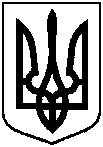 Про інвентаризацію земель комунальної власності за адресою:           м. Суми, вул. Степана Бандери, 40